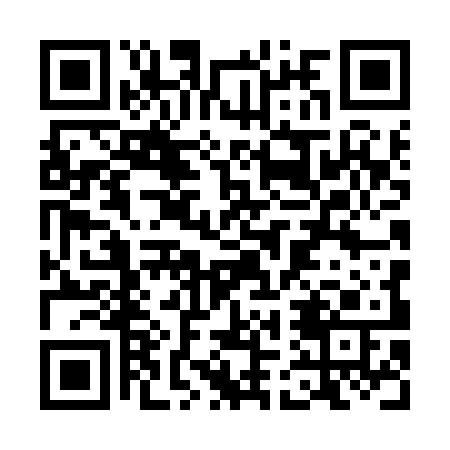 Ramadan times for Huttau, AustriaMon 11 Mar 2024 - Wed 10 Apr 2024High Latitude Method: Angle Based RulePrayer Calculation Method: Muslim World LeagueAsar Calculation Method: ShafiPrayer times provided by https://www.salahtimes.comDateDayFajrSuhurSunriseDhuhrAsrIftarMaghribIsha11Mon4:454:456:2712:173:286:076:077:4312Tue4:434:436:2512:163:296:096:097:4513Wed4:414:416:2312:163:306:106:107:4614Thu4:394:396:2112:163:316:116:117:4815Fri4:364:366:1912:163:326:136:137:5016Sat4:344:346:1712:153:336:146:147:5117Sun4:324:326:1512:153:336:166:167:5318Mon4:304:306:1312:153:346:176:177:5419Tue4:284:286:1112:143:356:196:197:5620Wed4:254:256:0912:143:366:206:207:5821Thu4:234:236:0712:143:376:216:217:5922Fri4:214:216:0512:143:386:236:238:0123Sat4:194:196:0312:133:386:246:248:0224Sun4:164:166:0112:133:396:266:268:0425Mon4:144:145:5912:133:406:276:278:0626Tue4:124:125:5712:123:416:286:288:0727Wed4:104:105:5512:123:416:306:308:0928Thu4:074:075:5312:123:426:316:318:1129Fri4:054:055:5112:113:436:336:338:1330Sat4:034:035:4912:113:446:346:348:1431Sun5:005:006:471:114:447:367:369:161Mon4:584:586:451:114:457:377:379:182Tue4:554:556:431:104:467:387:389:193Wed4:534:536:411:104:467:407:409:214Thu4:514:516:391:104:477:417:419:235Fri4:484:486:371:094:487:437:439:256Sat4:464:466:351:094:487:447:449:277Sun4:434:436:331:094:497:457:459:298Mon4:414:416:311:094:507:477:479:309Tue4:384:386:291:084:507:487:489:3210Wed4:364:366:271:084:517:507:509:34